Autorisation sortie     UNSS Lycée du Haut Barr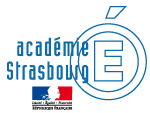 Je soussigné(e), M. ou Mme__________________________________________exerçant l’autorité parentale sur l’enfant_______________________________________________élève de la classe de_________  né(e) le _______________ à ___________________________.Autorise  / n’autorise pas mon enfant à participer au championnat d’académie de VTT au lac blanc le 16 octobre 2019 . Casque obligatoire pour chaque élèveLe déplacement se fera en minibus  Les élèves seront accompagnés par  Mme Neff et Mr Zamojski.Départ  8h devant le lycée Retour 16hNuméro de téléphone en cas d’urgence :Signature(s) d’une ou des personnes exerçant l’autorité parentale sur l’enfant A……………………………, le…………………………